 
a) Read and match. 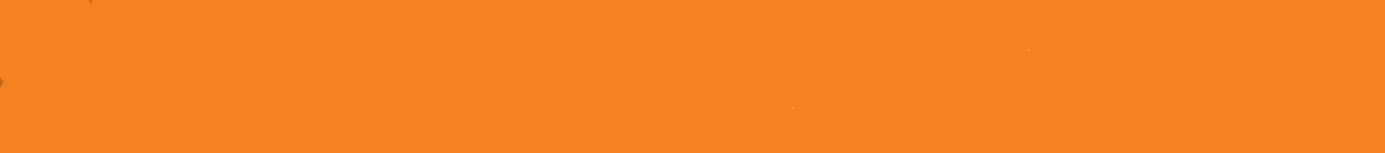     Pročitaj i poveži. 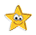 b) Translate the words into Croatian. Exercise 1 a) can help you.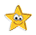      Prevedi riječi na hrvatski jezik. Zadatak 1.a) može ti pomoći.a)  Read Thomas’s composition about the important events in his life.     Pročitaj Thomasov sastav o važnim događajima u njegovom životu.I was born in Perth twelve years ago.Rodio sam se u Perthu prije dvanaest godina.I learned to speak when I was three years old.Naučio sam govoriti kad sam imao tri godine.We travelled to New Zealand on holiday when I was five.Putovali smo na Novi Zeland kad sam imao pet godina.When I turned six, I started primary school.Kad sam navršio šest godina, krenuo sam u osnovnu školu.I liked my teacher, Mrs Appleton, a lot.Jako mi se sviđala moja učiteljica, gospođa Appleton.We moved to Melbourne five years ago.Preselili smo u Melbourne prije pet godina.I changed school.Promijenio sam školu.It was difficult at first.Na početku je bilo teško.My twelfth birthday was three months ago.Moj dvanaesti rođendan je bio prije tri mjeseca.It’s one of my favourite memories.To mi je jedna od omiljenih uspomena.I was very happy because my dad returned home after three months.Bio sam jako sretan jer se moj tata vratio kući nakon tri mjeseca.b) Read the text again. Circle the correct answer. 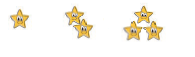     Pročitaj ponovo tekst. Zaokruži točan odgovor. c) Read the questions and the answers in Exercise 2 b). Then complete    the sentences.    Pročitaj pitanja i odgovore u zadatku 2. b). Zatim nadopuni rečenice.1 Thomas is ____________________ years old.2 He was born _________ ______________.3 He is _________ ______________.4 One of his favourite memories is ______________ ______________     ____________________ __________________.Listen what else Thomas says about his life. Circle True or False.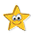 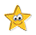 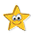 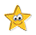 Poslušaj što još Thomas kaže o svom životu. Zaokruži True (točno) ili False (netočno). 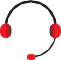 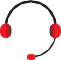   a) How long ago? Read the time expressions and translate them into Croatian.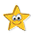 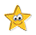      Prije koliko vremena? Pročitaj oznake vremena i prevedi ih na hrvatski.b) How long ago? Look at the Exercise 4 a) and complete the sentences about     yourself.    Prije koliko vremena? Pogledaj zadatak 4. a) i dovrši rečenice o sebi.1 I talked to my friend __________________________________.
   Pričao / Pričala sam s prijateljem / prijateljicom prije dvije minute.2 I played with my friend ________________________________.
   Igrao / Igrala sam se s prijateljem / prijateljicom…3 I visited my grandmother ______________________________.
   Posjetio / Posjetila sam baku…4 My birthday was _____________________________________.
  Moj rođendan je bio…5 I started primary school _______________________________.
   Krenuo / Krenula sam u osnovnu školu…c) Read the sentences to your friend first. Then tell your teacher all you did     some time ago.   Najprije pročitaj rečenice svom prijatelju / svojoj prijateljici. Zatim reci učiteljici sve što     si r adio / radila prije nekog vremena.1 I was born in Perth.Putovali smo na praznike.2 I learned to speak.Moj tata se vratio kući.3 We travelled on holidays.Rođen sam u Perthu.4 I started primary school.Sviđala mi se moja učiteljica.5 We moved to Melbourne.Promijenio sam školu.6 I changed school.Naučio sam govoriti.7 My dad returned home.Krenuo sam u osnovnu školu.8 I liked my teacher.Preselili smo u Melbourne.1 teacher______________________________________________2 speak______________________________________________3 holidays______________________________________________4 primary school______________________________________________5 move______________________________________________6 change______________________________________________7 return______________________________________________8 travel______________________________________________1 How old is Thomas?a) Twelve. b) Eleven.2 Where was he born?a) In Sydney. b) In Perth.3 Where is he from?a) From Perth. b) From Melbourne.4 What is one of his favourite memories?a) His twelfth birthday party. b) His eleventh birthday party.1 Thomas’s first word was ‘teddy’.TrueFalse2 New Zealand was not fun.TrueFalse3 He liked kiwi birds.TrueFalse4 He worried about his first day at school.TrueFalse5 He is not a good rugby player.TrueFalse1 five seconds agoprije pet sekundi2 two minutes ago_______________________3 ten hours ago_______________________4 yesterdayjučer5 three days ago_______________________6 a week ago_______________________7 four months ago_______________________8 six years ago_______________________